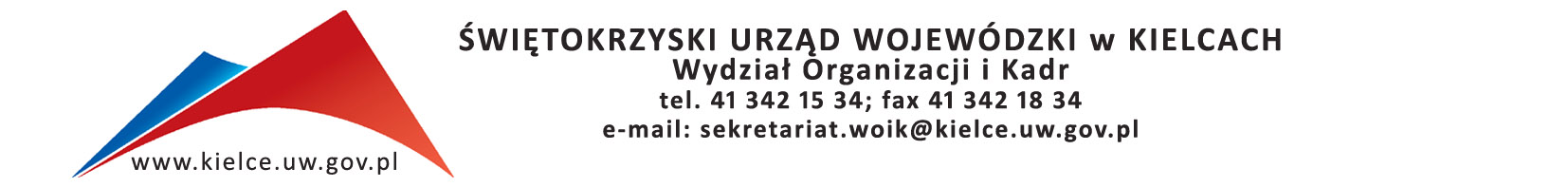 Kielce, dnia   21.10.2019r.    Szanowni Państwo,bardzo dziękuję za przygotowanie ofert w odpowiedzi na nasze zapytanie ofertowe                                  nr OK.I.2402.25.2019  z dnia  09 października  2019 r.  w sprawie  organizacji  szkolenia zamkniętego dla pracowników Świętokrzyskiego Urzędu Wojewódzkiego na temat: „Profesjonalna obsługa klienta z uwzględnieniem asertywności jako metody na zwiększenie własnej skuteczności”. Informuję, że w odpowiedzi na nasze zapytanie ofertowe wpłynęło 10 ofert.  Do realizacji usługi została wybrana firma: BlitzProject Group Tomasz Byzia . Cena wybranej oferty wynosi 3100,00 zł  (słownie: trzy tysiące sto)Poniżej zestawienie otrzymanych ofert wraz z punktacją ogółem:	L.P.Nazwa FirmyAdres Razem1.BlitzProject Group Tomasz Byziaul. Macedońska 3       02-761 Warszawa90,002.Seka S.A.ul. Św. Leonarda 1/25 25-311 Kielce80,673.Skeleton Klaudia Jasińskaul. Świętojańska 1/7 58-500 Jelenia Góra76,924.Konsorcjum szkoleniowo doradcze Gamma Sp. z o.o.ul. Mysłowicka 15 01-612 Warszawa75,685.Adept Sp. z o.o. Sp.k.ul. Zacna 26               80-283 Gdańsk69,536.Brainstorm Group Sp. z o.o.ul. Feliksa Perla 10 41-300 Dąbrowa Górnicza68,297.Centrum Szkoleń i Projektów MENTISul. Tadeusza Kościuszki 108a/1967,498.Go 2 win Anna Niedziółkaul. Janinówka 11/50 03-562 Warszawa53,869.Grupa Doradcza Projekt Sp. z o.o.ul. Sokołowskiego 6 31-436 Kraków43,2910.4MK sp. j. Owczarek, Bednarczykul. Zwoleńska 37 26-600 Radom12,60 oferta zawierała braki formalne